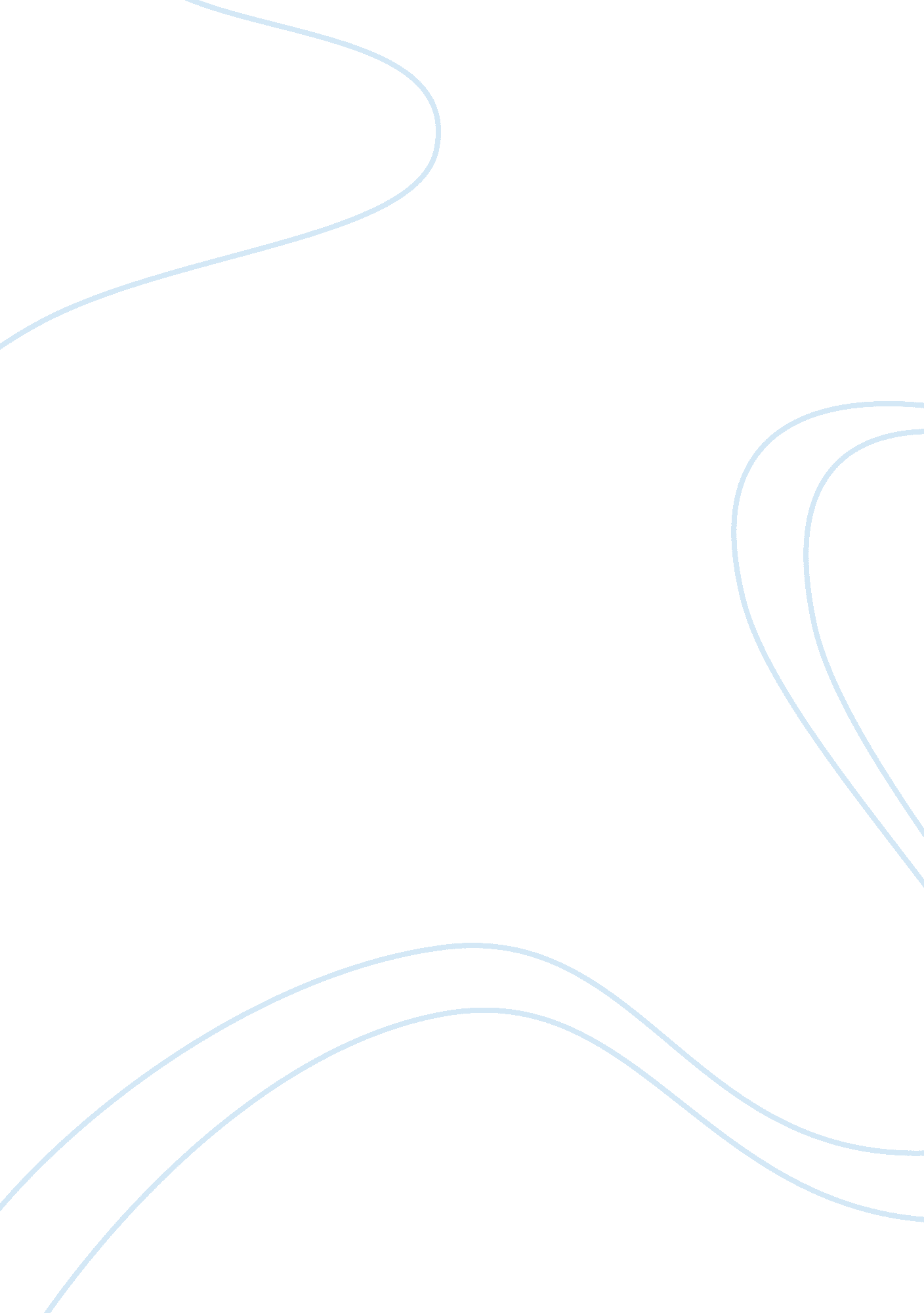 Guest lecture response paper #+Engineering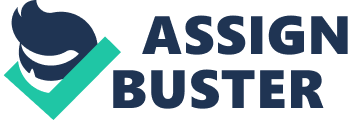 Guest Lecture Response John Mandyck is the chief sustainability officer at the UTC building and industrial systems. In the recent past, John has gone around the world promoting sustainability in the development of physical structures.. In his recent presentation, John Mandyck commenced his presentation by providing a background analysis of the changes that have taken place over the last few decades. John intimated that there has been increased urbanization with many people moving from the rural setups to towns (Mandyck). Essentially, population density in cities such as New York has significantly increased with such being replicated in other urban setups in the world (Mandyck). Population growth has increased overtime effectively leading to upsurge in individuals in the urban settings. John Mandyck noted that it was important to embark on building strategies that ensure sustainability in terms of environmental well-being and reduction in energy consumption. 
Building physical structures should be conscious about environmental well-being. The basis of John Mandyck was enhancing environmental sustainability by venturing into green housing facilities. Physical structures that are built in the modern dispensation should have a focus on energy saving. Johns point of departure was that every building should consider environmental sustainability by raising physical structures that are keen on effective energy consumption. 
There are a number of things that were learned from the presentation in so far as sustainable development in construction is concerned. It is important to consider building from a multi-dimensional perspective. Case in point is that while it is important to consider the design and the structure of a building, it is essential to think about green facilities during construction. Additionally, energy saving is a critical component in building physical structures, and it is essential to ensure that the materials used are effective in meeting the objectives of sustainability in building. Most of the buildings consume up to 40% of the energy. However, the emergence of various technologies has effectively reduced consumption. 
The topic addresses a number of safety and health issues. To begin with, carbon emissions and heating emanating from the buildings pose a danger to a number of people. Consequently, carbon emissions to the atmosphere are an environmental hazard. The topic fundamental offers solutions towards dealing with the safety and health issues. Appropriate technologies are effective in reducing tendencies of heating in buildings. An example of technologies built with energy saving features is the air conditioner. Green building facilities reduce environmental hazards such decreased carbon emissions effectively securing the environment. 
The topic addresses the relevant engineering standards to a greater extent. The topic furthers the principle of sustainability in building by adopting green technologies. The technologies employed are aimed at reducing the amount of energy utilized by buildings. The social impact of engineering design addressed on the topic focuses on environmental well-being effectively ensuring safety and health hazards of individuals. 
The topic relates to contemporary issues in engineering because it focusses on issues such as renewable energy sources essential for environmental sustainability. Additionally, the topic addresses the emergence of appropriate technologies while expounding on global issues that are critical in the field of engineering. 
Work Cited 
Mandyck, John. Building Sustainability and Energy Consumption. Lecture, 2015. 